Publicado en Madrid el 16/10/2020 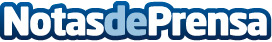 Sikii lanza "Mi Fábrica de Historias"  en El Corte InglésEl cuentacuentos interactivo más vendido en Francia está disponible en 114 tiendas de los grandes almacenes líderes en España y Europa. El juguete sin pantalla ni ondas ayuda a estimular la imaginación y desarrollar la personalidad de los niñosDatos de contacto:Sikii913022860Nota de prensa publicada en: https://www.notasdeprensa.es/sikii-lanza-mi-fabrica-de-historias-en-el_1 Categorias: Nacional Franquicias Educación Literatura Entretenimiento E-Commerce Consumo Ocio para niños http://www.notasdeprensa.es